附件 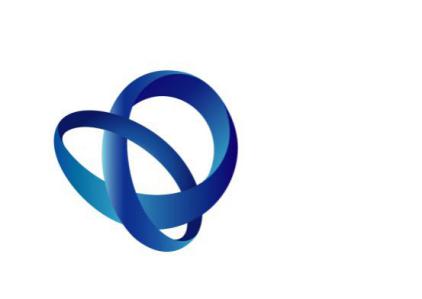 张家口市科协科技工作者建议申报书建议名称：                             申 报 人：                        建议题目申报人姓  名身份证号身份证号身份证号手机开户行银行卡号申报人内容摘要（包括调研的主要问题、调研方法、对策建议，限200字以内）主要成员姓名性别年龄专业领域专业领域专业领域工作单位及职务主要成员主要成员主要成员有关声明所提交建议无知识产权争议，同意由市科协公开使用。签名：                                 年   月   日所提交建议无知识产权争议，同意由市科协公开使用。签名：                                 年   月   日所提交建议无知识产权争议，同意由市科协公开使用。签名：                                 年   月   日所提交建议无知识产权争议，同意由市科协公开使用。签名：                                 年   月   日所提交建议无知识产权争议，同意由市科协公开使用。签名：                                 年   月   日所提交建议无知识产权争议，同意由市科协公开使用。签名：                                 年   月   日所提交建议无知识产权争议，同意由市科协公开使用。签名：                                 年   月   日单位意见盖章：                                 年   月   日盖章：                                 年   月   日盖章：                                 年   月   日盖章：                                 年   月   日盖章：                                 年   月   日盖章：                                 年   月   日盖章：                                 年   月   日建 议 正 文（不超过3000字）建 议 正 文（不超过3000字）建 议 正 文（不超过3000字）建 议 正 文（不超过3000字）建 议 正 文（不超过3000字）建 议 正 文（不超过3000字）建 议 正 文（不超过3000字）建 议 正 文（不超过3000字）（可另加页）（可另加页）（可另加页）（可另加页）（可另加页）（可另加页）（可另加页）（可另加页）